Goalball UK – Club Minimum Standards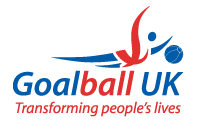 6. Risk Assessment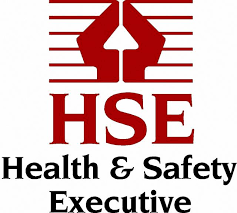 Goalball Club Risk Assessment TemplateClub name:		          				Original assessment carried out by: Name & Role Date assessment was carried out:             	Date of next review: [next session] The table below has 6 column headers linked to assessment with rows providing space for each risk and recording the action required linked the column heading. Hazard / Risk Who might be harmed and how?What action do you need to take to control the risks?Who needs to carry out the action?When is the action needed by?DoneMobility issuesAny V.I. person (Players, coaches and spectators)People getting lost/entering unauthorised areasInjury caused to body by poor mobilityPeople to be familiarised with the venue on arrival – main facilities and routes between them (e.g. sports hall, court, changing rooms, toilets, reception area, etc.)VI people to be encouraged to use white cane/guide dog/sighted guide when moving around the venue.Venue staff to be made aware that VI people are using the facilities and to offer support as required.To be completed by club To be completed by clubTo be completed by clubSlips, trips, falls and collisions(venue wide)All but particularly any VI personMinor Injuries Coaches to review venue before each sessionVenue to be kept clear of all hazards (other equipment such as gymnastics equipment, tables and chairs etc. to be stored safely).‘Buffer zone’ around the court i.e. safe distance between the court and any walls, stored equipment etc.Route between main facilities to be kept clear and potential risks to be minimised (e.g. open locker doors in changing rooms to be closed, mats with curled edges to be removed, manifestations to be placed on doors/windows and step edges, etc.)Any spillages to be dealt with immediately.To be completed by club To be completed by clubTo be completed by clubSport specific injuriesPlayers Impact injuries (including concussion, broken bones and bruising) and muscular injuriesClub to provide players the opportunity (sign up form) to inform club (discreetly) of any additional disabilities/underlying medical conditions before the session and have appropriate care plans in place (e.g. asthmatics, diabetics, epileptics, etc.)Players to adequately warm up prior to each session and adequately cool down after each session. Coach to intervene as necessary (e.g. if a player is disorientated to the extent that they are putting themselves, their teammates, or anyone is the session at risk). Club to have a minimum of one first aider in attendance at the session. A fully stocked first aid kit (including ice packs and a spills kit) to be kept court side and all accidents to be recorded. Any player receiving medical treatment will be closely monitored and only permitted to return to court when they have suitably recovered.  To be completed by club To be completed by clubTo be completed by clubDangerous playing area and equipmentPlayers Minor injuries and infection Court to be positioned with adequate clearance all around.Activities to be safely set up, and clear instructions given to participants.All equipment not being used and personal belongings to be safely stored out of the way.Playing surface to be regularly inspected (that it is clean and safe).Playing equipment to be regularly inspected (that it is clean and safe). Eyeshades not to be shared during a session and washed after use.Goal posts to be suitably weighted to minimise movement and officials to check position and condition before and after each game (as well as during play as necessary).Spectators currently not taking part for whatever reason, to be safely off court.To be completed by club To be completed by clubTo be completed by clubInappropriate playing kitPlayersMinor injuriesAll players to wear sports kit (e.g. long or short sleeved t-shirt, tracksuit bottoms or shorts and trainers).All players encouraged to wear elbow, knee and hip padding as a minimum.Female players advised to wear chest protection and male players advised to wear groin protection.All players to remove glasses and any jewellery.Coach to intervene as necessary (e.g. if a player’s shoelace is undone, if they appear to be chewing, etc.)To be completed by club To be completed by clubTo be completed by clubDehydration, over-heating and fatigueAll but particularly playersDecrease in performance (physical ability and decision making) so increased risk of injuryEveryone is aware of the location of the water source in the venue. Coach to plan breaks to allow players to be between games or activities.Sufficient ventilation within the venue, and drink breaks to be increased in the event of high temperatures.To be completed by club To be completed by clubTo be completed by clubSafeguarding issuesAll but particularly anyone aged under 18Potential for harmful behaviourGoalball UK / Club safeguarding policy adhered toAll delivery personnel are Goalball UK (or equivalent) DBS checked Record the details and reason of anyone taking photographs in the session and ensure permission from participants. Spectators to remain in the designated viewing area – only players, coaches and officials are permitted on the court.To be completed by club To be completed by clubTo be completed by club